Ce document vise à expliciter de manière circonstanciée la manière dont vous reliez vos acquis antérieurs (formation, expériences professionnelle etc.) à votre projet de formation et d’insertion professionnelle. Il permet d’éclairer l’avis de la Commission de validation d’acquis et est donc décisif dans l’aboutissement de votre démarche.I. PARCOURS & FORMATIONExplicitez précisément en quoi votre parcours antérieur (études, stages, expériences autres) et votre projet (projet de stage, projet professionnel) sont en cohérence avec ce M2 et ses orientations. En d’autre termes : quelle cohérence construisez-vous entre : votre formation antérieure, vos expériences professionnelles antérieures, la formation de M2 (cours, stage, mémoire) et votre projet professionnel à l’issue de ce Master ?II. STAGE(S) – EXPERIENCES PROFESSINONELLES Expériences professionnellesLesquelles de vos expériences professionnelles vous semblent pertinentes pour ce M2 ? Pourquoi ? (merci de préciser leur durée, missions effectuées, responsabilités assumées, etc.)Au vu de ces expériences professionnelles, comptez-vous demander une dispense de stage ? et si oui, pourquoi / sur quelles bases ?Stages Quel(s) type(s) de stage envisagez-vous d’effectuer pendant le M2 et pourquoi ?Notamment : envisagez-vous un stage à l’étranger, où, pourquoi…?Quelles démarches avez-vous effectuées / comptez-vous effectuer pour votre recherche de stage ?III. MEMOIRE PROFESSIONNELQuelles questions / thématiques souhaiteriez-vous particulièrement approfondir dans le cadre de cette formation (cours, stages, mémoire, etc.) ?Citez les principales références bibliographiques (ouvrages, articles) que vous reliez à vos questions/thématiques d’intérêt.Précisez celles qui ont été lues et celles qui sont envisagées à ce jour.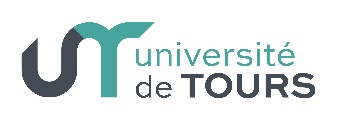 M2 Professionnel - FLE/S Pluralités, interculturel, politiques linguistiquesM2 Professionnel - FLE/S Pluralités, interculturel, politiques linguistiquesNOMPRENOM